Καβάλα: 19/09/2019                                                                     Αρ. πρωτ.:  1389ΑΝΑΚΟΙΝΩΣΗΤο Γραφείο Φοιτητικής Μεριμνάς θα δέχεται αιτήσεις σίτισης-στέγασης ΜΟΝΟ από πρωτοετείς φοιτητές  για το ακαδημαϊκό έτος 2019-2020 από την Δευτέρα 30 Σεπτεμβρίου 2019 έως και την Παρασκευή 11 Οκτωβρίου 2019 απο 10:00 εως 13:00.Επισημαίνεται οτι:Θα πρέπει να προσκομιστούν αντίγραφα Φορολογικών  Δηλώσεων και εκκαθαριστικών που υποβλήθηκαν το 2019Αιτήσεις με ελλιπή δικαιολογητικά έγγραφα δεν θα γίνονται δέκτες.ΚΑΜΙΑ αίτηση δεν θα γίνει δεκτή μετά το πέρας της προθεσμίας.Έντυπα αιτήσεων και πίνακας δικαιολογητικών βρίσκονται στο site της Φ. Μέριμνάς: http://www.teiemt.gr/portal/index.php/el/home/students/student-careκαθώς και στο γραφείο Φ. Μέριμνάς στο ισόγειο της Φ. Εστίας 1.ΠΑΝΕΠΙΣΤΗΜΙΟΥΠΟΛΗ ΚΑΒΑΛΑΣ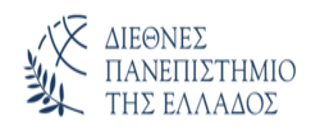 Τμήμα Σπουδών, Πρακτικής Άσκησης, Σταδιοδρομίας και Σπουδαστικής Μέριμνας.ΠΑΝΕΠΙΣΤΗΜΙΟΥΠΟΛΗ ΚΑΒΑΛΑΣΤμήμα Σπουδών, Πρακτικής Άσκησης, Σταδιοδρομίας και Σπουδαστικής Μέριμνας.ΠΑΝΕΠΙΣΤΗΜΙΟΥΠΟΛΗ ΚΑΒΑΛΑΣΤμήμα Σπουδών, Πρακτικής Άσκησης, Σταδιοδρομίας και Σπουδαστικής Μέριμνας.ΠΑΝΕΠΙΣΤΗΜΙΟΥΠΟΛΗ ΚΑΒΑΛΑΣΤμήμα Σπουδών, Πρακτικής Άσκησης, Σταδιοδρομίας και Σπουδαστικής Μέριμνας.ΠΑΝΕΠΙΣΤΗΜΙΟΥΠΟΛΗ ΚΑΒΑΛΑΣΤμήμα Σπουδών, Πρακτικής Άσκησης, Σταδιοδρομίας και Σπουδαστικής Μέριμνας.ΠΑΝΕΠΙΣΤΗΜΙΟΥΠΟΛΗ ΚΑΒΑΛΑΣΤμήμα Σπουδών, Πρακτικής Άσκησης, Σταδιοδρομίας και Σπουδαστικής Μέριμνας.Ταχυδρομική Διεύθυνση:Κτιριακό Συγκρότημα Αγίου Λουκά Καβάλα  Τ.Κ. 65404Πληροφορίες:Κωνσταντίνα ΜπάτζιουΤηλέφωνο:2510 462 361e-mail:stegasi@teiemt.gr 